Зарегистрировано в Минюсте России 26 ноября 2021 г. N 66015МИНИСТЕРСТВО ТРУДА И СОЦИАЛЬНОЙ ЗАЩИТЫ РОССИЙСКОЙ ФЕДЕРАЦИИПРИКАЗот 29 октября 2021 г. N 772нОБ УТВЕРЖДЕНИИ ОСНОВНЫХ ТРЕБОВАНИЙК ПОРЯДКУ РАЗРАБОТКИ И СОДЕРЖАНИЮ ПРАВИЛ И ИНСТРУКЦИЙПО ОХРАНЕ ТРУДА, РАЗРАБАТЫВАЕМЫХ РАБОТОДАТЕЛЕМВ соответствии со статьей 211.2 Трудового кодекса Российской Федерации (Собрание законодательства Российской Федерации, 2002, N 1, ст. 3; 2021, N 27, ст. 5139) и подпунктом 5.2.28 Положения о Министерстве труда и социальной защиты Российской Федерации, утвержденного постановлением Правительства Российской Федерации от 19 июня 2012 г. N 610 (Собрание законодательства Российской Федерации, 2012, N 26, ст. 3528; 2021, N 42, ст. 7120), приказываю:1. Утвердить основные требования к порядку разработки и содержанию правил и инструкций по охране труда, разрабатываемых работодателем.2. Установить, что настоящий приказ вступает в силу с 1 марта 2022 г. и действует до 1 марта 2028 года.МинистрА.О.КОТЯКОВУтвержденыприказом Министерства трудаи социальной защитыРоссийской Федерацииот 29 октября 2021 г. N 772нОСНОВНЫЕ ТРЕБОВАНИЯК ПОРЯДКУ РАЗРАБОТКИ И СОДЕРЖАНИЮ ПРАВИЛ И ИНСТРУКЦИЙПО ОХРАНЕ ТРУДА, РАЗРАБАТЫВАЕМЫХ РАБОТОДАТЕЛЕМI. Общие положения1. Правила и инструкции по охране труда разрабатываются работодателем в целях обеспечения безопасности труда и сохранения жизни и здоровья работников при выполнении ими своих трудовых обязанностей.2. Работодатель в зависимости от специфики своей деятельности и исходя из оценки уровней профессиональных рисков вправе устанавливать в правилах и инструкциях по охране труда дополнительные требования безопасности, не противоречащие государственным нормативным требованиям охраны труда.3. Утверждение правил (стандартов) и инструкций по охране труда для работников производится работодателем с учетом мнения выборного органа первичной профсоюзной организации (при наличии) в порядке, предусмотренном статьей 372 Трудового кодекса Российской Федерации (Собрание законодательства Российской Федерации, 2002, N 1, ст. 3; 2006, N 27, ст. 2878).4. Перечень правил (стандартов) и инструкций по охране труда, разрабатываемых работодателем, определяет работодатель в соответствии со спецификой своей деятельности. Правила (стандарты) по охране труда должны содержать требования по обеспечению безопасности труда и контролю при организации работ работодателем (уполномоченным им лицом). Инструкции по охране труда должны содержать требования по безопасному выполнению работ работником (исполнителем).5. Правила (стандарты) и инструкции по охране труда должны поддерживаться в актуальном состоянии и соответствовать производственным процессам работодателя, организационным или структурным изменениям.II. Требования к порядку разработки и содержанию правилпо охране труда6. Правила по охране труда (далее - Правила) могут быть разработаны работодателем как стандарт организации либо иной локальный нормативный акт, применяемый в системе нормативного регулирования работодателя.7. Правила действуют в пределах данной организации и не должны противоречить федеральным законам и иным нормативным правовым актам Российской Федерации, содержащим нормы трудового права.8. Разработка Правил осуществляется работодателем на основе анализа состояния и причин производственного травматизма и профессиональных заболеваний, а также результатов специальной оценки условий труда и оценки профессиональных рисков.9. Правила включают следующие главы:а) общие требования;б) требования охраны труда работников при организации и проведении работ;в) требования, предъявляемые к производственным помещениям и производственным площадкам (для процессов, выполняемых вне производственных помещений), в целях обеспечения охраны труда работников;г) требования, предъявляемые к оборудованию, его размещению и организации рабочих мест в целях обеспечения охраны труда работников;д) требования, предъявляемые к хранению и транспортировке исходных материалов, заготовок, полуфабрикатов, готовой продукции и отходов производства в целях обеспечения охраны труда работников.10. В главу "Общие требования" включаются:а) определение сферы действия Правил;б) описание вредных и (или) опасных производственных факторов, профессиональных рисков и опасностей, характерных для сферы действия Правил.11. В главу "Требования охраны труда работников при организации и проведении работ" включаются:а) требования охраны труда, предъявляемые к работникам;б) требования по проведению технико-технологических и организационных мероприятий, в том числе при назначении должностных лиц, ответственных за организацию, выполнение, контроль выполнения соответствующих мероприятий;в) требования при организации работ по наряду-допуску (при наличии);г) меры, исключающие непосредственный контакт работников в процессе труда с исходными материалами, заготовками, полуфабрикатами, готовой продукцией и отходами производства, оказывающими на них опасное или вредное воздействие, с указанием опасностей и связанных с ними профессиональных рисков, возможного причинения вреда здоровью работника и перечня конкретных мер, направленных на защиту работников от определенных опасностей;д) способы контроля и управления, обеспечивающие защиту работников, отключение или блокировку оборудования;е) способы своевременного уведомления о возникновении вредных и (или) опасных производственных факторов, реализации профессиональных рисков при проведении работ;ж) меры по защите работников, реализация которых необходима при возникновении аварийных ситуаций.12. В главу "Требования, предъявляемые к производственным помещениям и производственным площадкам (при наличии процессов, выполняемых вне производственных помещений), в целях обеспечения охраны труда работников" включаются положения, связанные с соответствием производственных помещений и площадок безопасному выполнению работ, в том числе:а) запрет на загромождение проходов и проездов проезды внутри зданий (сооружений), производственных помещений (производственных площадок) для обеспечения безопасного передвижения работников и проезда транспортных средств;б) содержание переходов, лестниц, площадок и перил к ним в исправном состоянии и чистоте, а расположенных на открытом воздухе - очищенными в зимнее время от снега и льда, обработанными противогололедными средствами;в) наличие действующей общеобменной вентиляции, а на стационарных рабочих местах - местной вентиляции;г) наличие необходимого освещения, в том числе сигнального в ночное время;д) иные требования, по усмотрению работодателя, необходимые для безопасного выполнения работ и предусмотренные государственными нормативными требованиями охраны труда.13. В главу "Требования, предъявляемые к оборудованию, его размещению и организации рабочих мест, в целях обеспечения охраны труда работников" включаются:а) требования, предъявляемые к оборудованию, отдельным его группам и видам, коммуникациям, их размещению;б) требования к наличию ограждений, сигнальных устройств и предупреждающих и предписывающих плакатов (знаков);в) требования к применению средств индивидуальной защиты работников, методов и средств коллективной защиты работников;г) мероприятия по обеспечению безопасности труда при организации работ на опасном технологическом оборудовании.14. В случае осуществления соответствующего вида деятельности в главу "Требования, предъявляемые к хранению и транспортировке исходных материалов, заготовок, полуфабрикатов, готовой продукции и отходов производства, в целях обеспечения охраны труда работников" включаются:а) особенности исходных материалов, заготовок, полуфабрикатов, готовой продукции и отходов производства, рациональные способы их хранения;б) требования, предъявляемые к механизации и автоматизации погрузочно-разгрузочных работ, влияющие на обеспечение охраны труда работников;в) меры по удалению опасных и вредных веществ и материалов из рабочей зоны;г) меры по удалению и обезвреживанию отходов производства, являющихся источниками вредных и (или) опасных производственных факторов.15. Правила должны иметь лист согласования, который подписывается разработчиком (представителями участников разработки), руководителем юридической службы работодателя (при наличии), руководителем службы охраны труда (при его отсутствии - лицом, выполняющим функции специалиста по охране труда), лицом, ответственным за разработку Правил.Работодатель вправе расширить круг лиц, согласующих разработанные Правила.В случае использования работодателем системы электронного документооборота лист согласования подписывается с учетом настроек маршрута согласования.16. Правила утверждаются работодателем (руководителем организации) или уполномоченным им лицом с учетом мнения выборного органа первичной профсоюзной организации или иного уполномоченного работниками представительного органа (при наличии).17. При необходимости Правила могут содержать требования или ссылку на требования стандартов безопасности труда, государственных санитарно-эпидемиологических правил и нормативов, устанавливающих требования к факторам рабочей среды и трудового процесса, правил и норм безопасности, нормативных правовых актов, содержащих государственные нормативные требования охраны труда.III. Требования к порядку разработки и содержанию инструкцийпо охране труда18. Инструкция по охране труда для работника разрабатывается исходя из его должности или профессии, направления трудовой деятельности или вида выполняемой работы.19. Разработка инструкций по охране труда работодателем осуществляется на основе установленных государственных нормативных требований охраны труда и требований разработанных работодателем правил (при наличии), а также на основе:а) анализа трудовой функции работников по профессии, должности, виду и составу выполняемой работы, для которых разрабатывается инструкция по охране труда;б) результатов специальной оценки условий труда на конкретных рабочих местах для соответствующей должности, профессии, в том числе определения вредных производственных факторов, характерных для работ, выполняемых работниками соответствующей должности, профессии;в) анализа требований соответствующих профессиональных стандартов;г) определения профессиональных рисков и опасностей, характерных для работ, выполняемых работниками соответствующей должности, профессии;д) анализа результатов расследования несчастных случаев, а также типичных причин несчастных случаев на производстве и профессиональных заболеваний для соответствующих должностей, профессий, видов работ;е) определения безопасных методов и приемов выполнения трудовых функций и работ.20. Инструкция по охране труда для работника учитывает требования безопасности, изложенные в эксплуатационной и ремонтной документации организаций - изготовителей оборудования, а также в технологической документации организации с учетом конкретных условий производства, применительно к должности, профессии работника или виду выполняемой работы.21. Инструкция по охране труда должна содержать:а) общие требования охраны труда;б) требования охраны труда перед началом работы;в) требования охраны труда во время работы;г) требования охраны труда в аварийных ситуациях;д) требования охраны труда по окончании работы.22. В разделе "Общие требования охраны труда" необходимо отражать:а) указания о необходимости соблюдения правил внутреннего трудового распорядка;б) требования по выполнению режима рабочего времени и времени отдыха при выполнении соответствующих работ;в) перечень вредных и (или) опасных производственных факторов, которые могут воздействовать на работника в процессе работы, а также перечень профессиональных рисков и опасностей;г) перечень специальной одежды, специальной обуви и других средств индивидуальной защиты, выдаваемых работникам в соответствии с установленными государственными нормативными требованиями охраны труда, или ссылку на локальный нормативный акт;д) порядок уведомления о случаях травмирования работника и неисправности оборудования, приспособлений и инструмента (или ссылку на локальный нормативный акт);е) правила личной гигиены и эпидемиологические нормы, которые должен знать и соблюдать работник при выполнении работы.23. В разделе "Требования охраны труда перед началом работы" необходимо отражать:а) порядок подготовки рабочего места;б) порядок проверки исходных материалов (заготовки, полуфабрикаты) (при наличии);в) порядок осмотра работником и подготовки к работе средств индивидуальной защиты до использования;г) порядок проверки исправности оборудования, приспособлений и инструмента, ограждений, сигнализации, блокировочных и других устройств, защитного заземления, вентиляции, местного освещения, наличия предупреждающих и предписывающих плакатов (знаков).24. В разделе "Требования охраны труда во время работы" необходимо предусматривать:а) способы и приемы безопасного выполнения работ, использования оборудования, транспортных средств, грузоподъемных механизмов, приспособлений и инструментов;б) требования безопасного обращения с исходными материалами (сырье, заготовки, полуфабрикаты);в) указания по безопасному содержанию рабочего места;г) действия, направленные на предотвращение аварийных ситуаций;д) требования, предъявляемые к правильному использованию (применению) средств индивидуальной защиты работников.25. В разделе "Требования охраны труда в аварийных ситуациях" необходимо отражать:а) перечень основных возможных аварий и аварийных ситуаций и причины, их вызывающие;б) процесс извещения руководителя работ о ситуации, угрожающей жизни и здоровью людей, и о каждом произошедшем несчастном случае;в) действия работников при возникновении аварий и аварийных ситуаций;г) действия по оказанию первой помощи пострадавшим при травмировании, отравлении и других повреждениях здоровья (исходя из результатов оценки профессиональных рисков).26. В разделе "Требования охраны труда по окончании работ" необходимо отражать:а) действия при приеме и передаче смены в случае непрерывного технологического процесса и работы оборудования;б) последовательность отключения, остановки, разборки, очистки и смазки оборудования, приспособлений, машин, механизмов и аппаратуры;в) действия при уборке отходов, полученных в ходе производственной деятельности;г) требования соблюдения личной гигиены;д) процесс извещения руководителя работ о недостатках, влияющих на безопасность труда, обнаруженных во время работы.27. Для вводимых в действие новых и реконструированных производств допускается разработка временных инструкций по охране труда для работников.28. Временные инструкции по охране труда для работников обеспечивают безопасное ведение технологических процессов (работ) и безопасную эксплуатацию оборудования. Временные инструкции вводятся на срок до приемки указанных производств в эксплуатацию.29. Инструкции по охране труда утверждаются работодателем (руководителем организации) или уполномоченным им лицом с учетом мнения выборного органа первичной профсоюзной организации или иного уполномоченного работниками представительного органа (при наличии).30. Инструкции по охране труда для работников пересматриваются, в том числе в следующих случаях:а) при изменении условий труда работников;б) при внедрении новой техники и технологии;в) по результатам анализа материалов расследования аварий, несчастных случаев на производстве и профессиональных заболеваний;г) по требованию представителей органов исполнительной власти субъектов Российской Федерации в области охраны труда или органов федеральной инспекции труда.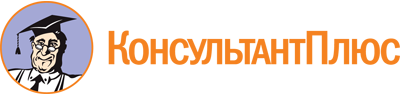 Приказ Минтруда России от 29.10.2021 N 772н
(с изм. от 17.03.2022)
"Об утверждении основных требований к порядку разработки и содержанию правил и инструкций по охране труда, разрабатываемых работодателем"
(Зарегистрировано в Минюсте России 26.11.2021 N 66015)Документ предоставлен КонсультантПлюс

www.consultant.ru

Дата сохранения: 23.08.2022
 Список изменяющих документов(с изм., внесенными Приказом Минтруда России от 17.03.2022 N 140н)